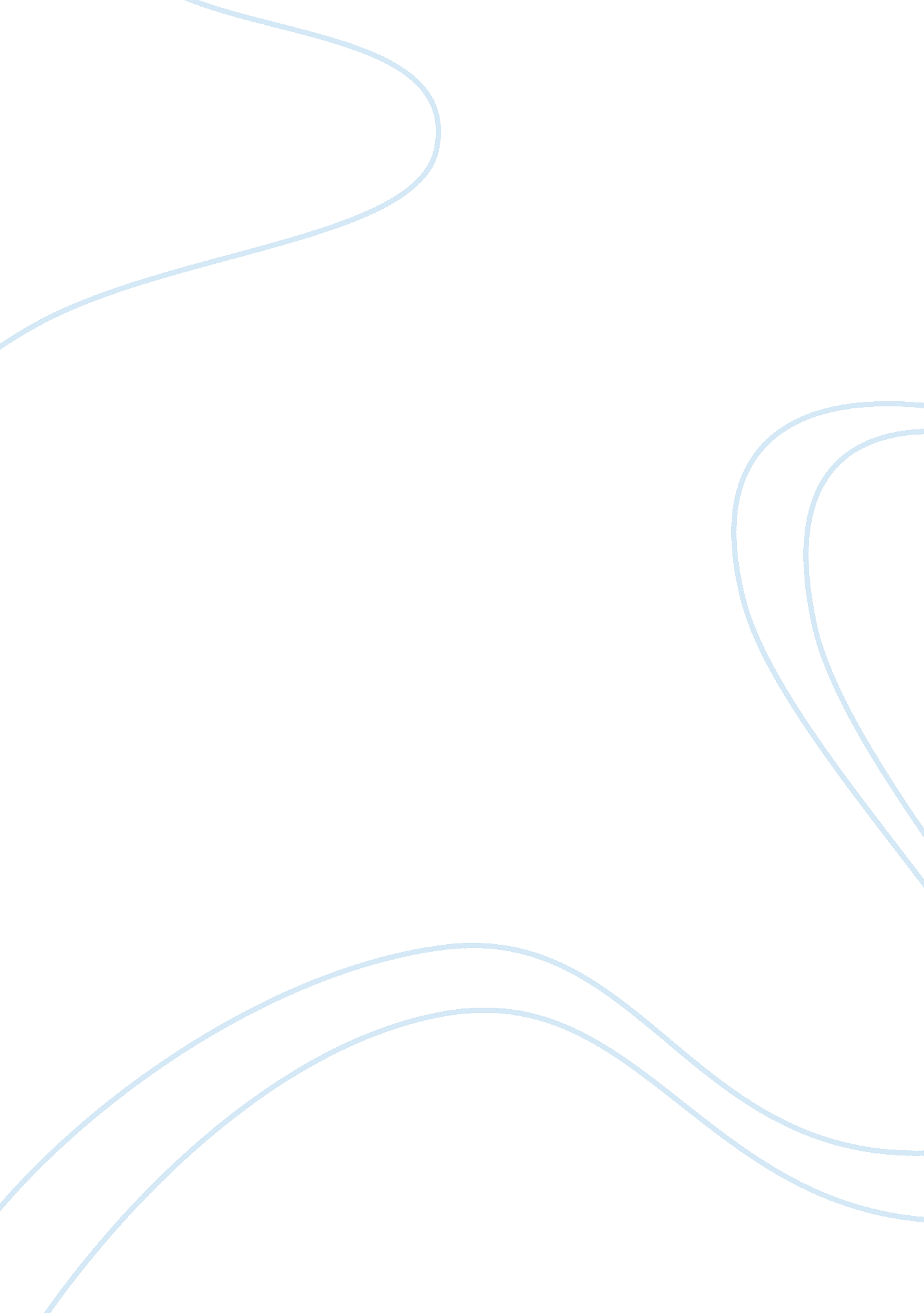 Texas elections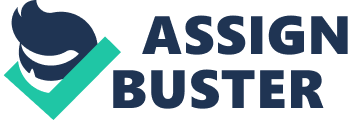 a The trend for Texas in the elections is Texas votes Republican at a higher percentage than the rest of the United s. For example, in the 2000 election the rate of National and Texas votes were 47. 87% nationally and 59. 29% statewide. For the 2004 election the rate of National and Texas votes were 50. 73% nationally and 61. 08% statewide. For the 2008 election the rate of National and Texas votes were 45. 67% nationally and 55. 45% statewide. If Texas votes for Republicans more, than they vote for Democrats less when compared to the national percentages. Williamson County votes at a higher percentage of Republicans than Travis County, the statewide and national percentages. For example, in the 2000 Election Williamson County voted 67. 79% for Republicans compared to 47. 87% National, 59. 29% Statewide, and 46. 88% Travis County. In the 2004 Election Williamson County voted 64. 96% for Republicans compared to 50. 73% National, 61. 08% Statewide, and 41. 99% Travis County. In the 2008 Election Williamson County voted 55. 75% for Republicans compared to 45. 67% National, 55. 45% Statewide, and 34. 44% Travis County. This last election showed that more Republicans voted for Obama than McCain when compared to when Bush was a candidate. The Governor Elections had the same trend. In the 2002 Election, Williamson County voted 68. 34% for Republicans; whereas statewide 57. 80% voted Republican and Travis County had 46. 76%. In the 2006 Election, Williamson County voted 42. 79% for Republicans; whereas statewide 39. 02% voted Republican and Travis County had 26. 43%. It must be noted in this election both Republican and Democratic votes suffered due to two independent candidates. The trend between Williamson County and Travis County was Williamson County voted less for Freidman 11. 37% to Williamson County 13. 49% and a state wide percentage of 12. 44%. In the 2010 Election, Williamson County voted 58. 60% for Republicans; whereas statewide 54. 97% voted Republican and Travis County had 36. 75%. Texas tends to vote Republican on a whole. Williamson County tends to vote for Republicans, whereas Travis County is more Democratic. b.) Bill White did well in counties that bordered Mexico. My conclusion would be that more naturalized citizens voted for Bill White or supporters of more lax immigration laws. Rick Perry spent $14. 58 per vote while Bill White spent $11. 76. Starr County and Zapata County voted overwhelming for White. Starr County had 80% and Zapata County had 73% for white. I believe that these are the results of the immigration issue. It does not matter how much money was spent per vote when a relative is stopped from legally immigrating to America under harsh Republican immigration legislation. While all counties had low turnout, the voters in the Democratic counties turned out less. Every vote counts, but more Republicans turned out than Democrats. 